ANEXO HFORMULARIO DE ACTA DICTAMENEn el día de la fecha: 22 DE SETIEMBRE DE 2020 se reúne la C.E. de la Facultad de: Arte y Diseño de la Universidad Provincial de Córdoba, integrada por: FLORENCIA FACCHIN, CAROLA ROSETTO Y MARIA FERNANDA BARR a los fines de tratar el orden del día:Cobertura de: 3 HORAS RELOJ – SUPLENTES horas universitarias vacantes para el espacio curricular/unidad curricular: TECNICA DE LA PRODUCCION 1codigo del espacio curricular / unidad curricular: TECNICA DE LA PRODUCCION 1, carga horaria: 3 HORAS SUPLENTES   Turno MAÑANA  Año: 1° COMISIOIN 1  Carrera: TECNICATURA UNIVERSITARIA EN DISEÑO DE INDUMENTARIA Código:………….. Carácter SUPLENCIA   Fecha de vigencia de la publicación: 18-08-2020 AL 20-08-2020Horario de dictado: VIERNES DE 08:00 A 11:00 horasCurso / División: 1º AÑO – COMISION 1 – TURNO MAÑANA Carga horaria 3 HORAS RELOJ - SUPLENTESLa evaluación de títulos y antecedentes laborales y profesionales de los aspirantes inscriptos para la cobertura del espacio o unidad vacante, determina el siguiente orden de mérito:Aspirantes no merituados (en caso de hubiera), se consignará:Apellido y nombre…………………… ,DNI………………. Título………………. Razones que fundamenten lo dictaminado: No cumple con los requisitos de la convocatoria al no presentar “Propuesta de espacio curricular” solicitados en la RR 192/18.Se acompaña la presente Acta Dictamen del Anexo, con detalle de la valoración del Orden de Mérito resultante.-Firma y aclaración de los miembros de la C.E.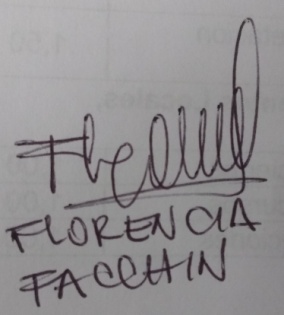 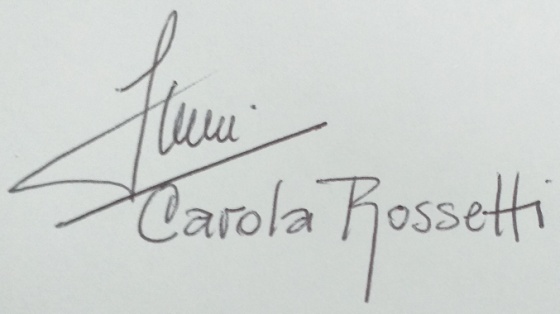 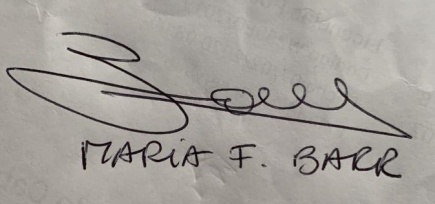 N° DE ORDENAPELLIDO Y NOMBREDNITITULACIÓN/ES1Prieto, Alejandra Virginia26.181.905-ProfesoradoUniversitario-Diseñadora deModas-DiseñadoraGráfica yPublicitaria2Mambrini, Marcela Catalina21.900.107-Licenciada enDiseño-Técnico Superior enDiseñe deIndumentaria yComplementos-Técnico de Arte, enartes Visuales conorientación en ArteTextil.3Cordoba, Micaela Sheila Nahir  35.873.330-Licenciada enDiseño deIndumentaria-ProfesorUniversitario para el3er Ciclo EGB,Polimodal yEducación Superioren Diseño deIndumentaria-Técnico Superioren Diseño deModas, Textil eIndumentaria4Cordoba, Araceli Shiirly Natalí35.873.331-Licenciada enDiseño deIndumentaria-ProfesorUniversitario para el3er Ciclo EGB,Polimodal yEducación Superioren Diseño deIndumentaria-Técnico Superioren Diseño deModas, Textil eIndumentaria5Gauna, Laura Elizabeth27.361.293. Técnico Superioren Diseño deIndumentaria yComplementos